	Den norske kirke 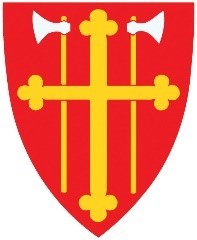 Indre Østfold kirkelige fellesråd MØTEBOK FRA MØTE IINDRE ØSTFOLD KIRKELIGE FELLESRÅDMøtetidspkt: 25.01.2022 klokka 18Sted: Tomter menighetshusTilstede: Bjørn Solberg (leder/Eidsberg,) Ellen Løchen Børresen (nestleder/Trøgstad,) Jan Semb Mathiesen (Hobøl,) Sigmund Lereim (Spydeberg,) Øivind Reymert (kommunal repr.), prost Kåre Rune Hauge.Fra administrasjonen: kirkeverge Gunnlaug Brenne.Ikke tilstede/ikke meldt forfall: Thor Hals (Askim)												 Sakliste	Sak 01/22	Godkjenning av innkalling og sakliste.			Vedtak	Innkalling og sakliste godkjennt
	Sak 02/22	Godkjenning av protokoll fra forrige møte, 07.12.2021			Vedtak:	Protokollen godkjent.	Sak 03/22	Orienteringer.			Orientering fra prosten, kirkevergen og FR-leder om aktuelle saker.ProstenBegge prestene i Eidsberg søker annen stilling. Pandemien: en utfordring å starte opp igjen, det er varierende oppmøte til våre gudstjenester. Noen medlemmer er nok litt forsiktige fortsatt, men det øker på etter hvert. Barne-og ungdomsarbeid sakte med sikkert i gang igjen i menighetene.Kirkevergen: Pandemien: Ledelsen har laget en beredskapsplan for situasjonen der evnt mange ansatte og prester får fravær fra arbeidet på grunn av pandemien. Noen tiltak iverksatt for å forebygge; max to gravferder pr dag til sammen i hele fellesrådsområdet, beskytte samfunnskritisk personell (kirketjenere og prester). Prioriterte oppgaver er å gjennomføre gravferder og gudstjenester med dåp. Være fleksible og evnt flytte ansatte fra sitt vanlige arbeidssted dersom det blir behov ved fravær pga korona. Kjører mest mulig digitale møter fortsatt for og med de ansatte. Den nye organiseringen av administrativ ledelse jobber vi med å implementere, er godt i gang og jobber etter en plan. Kirkevergen er fornøyd med at ledergruppa har et fungerende samarbeid og en positiv driv i arbeidet.AMU jobber med en presentasjon av rapportene fra arbeidsmiljøundersøkelsen i fjor vår for fellesrådet, legges frem i FRs møte den 15.03.22. Vil inneholde funn fra rapportene, samt hvilken utvikling AMU ser at har skjedd siden våren 2021 ifht HMS i organisasjonen. Vil også inneholde forslag til eventuelle tiltak AMU ser det som ønskelig å iverksette. Leder:Takket av kirketjener Arne Gulbrandsen etter lang og tro tjeneste i Hærland kirke/kirkegård sist søndag, mange tilstede og god stemning med kirkekaffe. Møte for MR-lederne i neste uke. Leder blir også med på møte/samling for rådsledere i Borg som arrangeres snart. Det blir spennende å se demokratiutvalgets presentasjon av sitt arbeid den 28.1. i et webinar fra kirkerådet. Gunnlaug sender siste utgave av nyhetsbrevet fra Kirkerådet til medlemmene i rådet, så kan dere melde dere på som mottagere av nyhetsbrevet. Mye interessant info å følge med på her. 		Vedtak:	Tas til orientering.
Sak 04/22	Mandat og prosess ifbm evaluering etter to års drift i sammenslått FR	Vedtak: Det settes i gang en evalueringsprosess der konsulent Harald Askeland engasjeres. I tillegg til punktene i saksfremlegget tas det kontakt med kommunens ledelse ifht å inkludere dem i evalueringen dersom de har mulighet. Konsulent skal også ha et eget møte med prestene. Det er foretatt en vurdering av Askelands og Rønningens habilitet i saken siden disse er venner gjennom lang tid. Fellesrådet konkluderer med at det ikke foreligger noen utfordringer med habilitet siden det ikke er enkeltlederes prestasjoner som skal evalueres. Det tas høyde for at de to første driftsårene har funnet sted under koronapandemien noe som har vanskeliggjort en effektiv iverksettelse av fellesnemdas vedtatte mål for omorganiseringen. Styringsgruppe: Det nedsettes en styringsgruppe for evalueringen. Denne skal bestå av 1 representant fra menighetsrådene, de fire i arbeidsutvalget (AU) for fellesrådet og 1 tillitsvalgt. Det antas at gruppen ikke trenger mange møter. Det skal være et møte ved oppstart sammen med konsulent, ett underveis og ett før avleggelse av rapporten. Mandat: Målet for arbeidet som følge av kommunesammenslåing, med etablering av Indre Østfold som ny kommune, for kirkens del ble formulert som følger av fellesnemda:Målet er å skape noe nytt i fellesskap;Den norske kirke i Indre Østfold skal være åpen, raus og inkluderende – samt synlig og relevantInnbyggerne skal oppleve at kirken er til stede i deres lokalsamfunn i like stor grad som før sammenslåingenKirken skal ha en effektiv og profesjonell administrasjon, med god ledelse og en utadrettet virksomhetKirken skal være en viktig kulturaktør Kirken skal etablere sterke fagteam innen diakoni, trosopplæring og kirkemusikkDen norske kirke i Indre Østfold skal være en attraktiv arbeidsplassFellesrådet tiltrer Askelands forslag om at evaluering knytter an til disse overordnede målene formulert av fellesnemda da man gikk inn i sammenslåingen. Evalueringen vil ha mer karakter av å måle indrekirkelige resultater eller utvikling, enn av å måle og vurdere effekt i lokalsamfunnet.  Evalueringen kan derfor avgrenses til de øvrige punkter:Evalueringen knyttes til i hvilken grad sammenslåingen har bidratt til:En effektiv og profesjonell administrasjon, med god ledelse og en utadrettet virksomhet som er tilstede i lokalsamfunnetFungerende fagteam innen diakoni, kirkemusikk og trosopplæring.At kirken i Indre Østfold framstår som en attraktiv arbeidsplass.Det skal foretas vurdering ifht:lokalmenighetens/menighetsrådets administrative støttesamspill - faglig og administrativt mellom de to arbeidsgiverlinjene.tilstedeværelse og aktivitet Prosess:Evalueringen skal foreligge i en rapport innen 14. juni 2022. Spørsmålene konsulent tar opp med grupper som skal delta i evalueringen, forelegges i forkant styringsgruppen for drøfting. Styringsgruppen har inntil 3 møter med konsulent; ved oppstart, midtveis/underveis, og før avleggelse av rapport. I løpet av evalueringen skal konsulent ha møter/samtaler med følgende involverte grupper: Alle teamene hver for seg med alle ansatte og presteneAnsatte i staben og byggrådgiverPresteneTillitsvalgte og AMUFellesrådsmedlemmene i et felles møteAlle menighetsrådene i et felles møte, evnt ved AU i MR dersom koronasituasjonen umuliggjør møter med mange deltagere.Administrativ ledelse med avdelingslederne, fagleder kirkefag og kirkevergen.Kommunal ledelse dersom de har mulighet Det legges opp til en effektiv utnyttelse av konsulents dager i felt hos oss, med en timeplan for møtene.Sak 05/22	Vedtak av IØKF driftsbudsjett 2022 og investeringsbudsjett 2022 Følgende vedlegg fulgte saken:Tallbudsjett drift 2022 (til fellesrådets orientering.) Tallbudsjett investering 2022 (til fellesrådets orientering.) Investeringsplan for årene 2022-28 (til fellesrådets orientering.) Økonomisk oversikt driftsbudsjett 2022.Økonomisk oversikt investeringsbudsjett 2022.Prisliste på tjenester 2022.Vedtak: Følgende vedlegg som fulgte saken ble vedtatt: Økonomisk oversikt driftsbudsjett 2022.Økonomisk oversikt investeringsbudsjett 2022.Prisliste på tjenester 2022. Presisert at vedtaket inkluderer halv pris for ansatte og prester ved leie av menighetshus til private arrangementer. Indre Østfold kirkelige fellesråd vedtar budsjett 2022 slik det foreligger i vedlegg i saken som nevnt over. Det gis myndighet til kirkevergen til å foreta omdisponeringer innenfor vedtatt ramme i budsjettet. Tekstforslagene vedtas slik de foreligger i sakspapiret når det gjelder ønsker/behov meldt inn fra menighetsrådene/team angående vedlikeholdsbehov og mindre tiltak, samt de som er lagt inn i investeringsbudsjett 2022.  Sak 06/22	Drøfting av kontorsituasjonen og hva som skal utredesDet vil være en fordel å ha et konkret forslag til løsning på kontorsituasjonen for ansatte/kirkekontoret på bordet i løpet av evalueringsprosessen. Da vil man kunne ha noe konkret å forholde seg til som ett alternativ i valg av kontorløsning, dersom det skal drøftes i sin fulle bredde igjen. Arkitekt Per Stenseth kan ha et forslag til kontorutbygging ved kirkekontoret klart i løpet av en måneds tid. Ikke som detaljerte tegninger, men som en god skisse. Referat fra møte mellom AU i Askim menighetsråd og AU i IØ fellesråd var vedlagt saken. Denne redegjør for hva som er status nå ifht evnt salg av Grøtvedt; det er ikke aktuelt for kommunen å kjøpe huset nå. Det kan være mulig at kommunen vil ønske å kjøpe Grøtvedt på et senere tidspunkt, ifbm evnt flytting av avlastningshjemmet til det samme området. Dette er ikke aktuelt for kommunen å vurdere dette før om 4-5 år, og kanskje gjør kommunen andre vurderinger ifht hvor Avlastningshjemmet skal lokaliseres. Askim MR ønsker ikke å legge huset ut for salg på det åpne markedet, men avventer hva kommunen velger å gjøre. Det er derfor ikke aktuelt nå å bygge en menighetsdel i tilknytning til kirkekontoret nå. Fellesrådet tok stilling til hva rådet ønsker at kirkevergen skal utrede dette halvåret. Vedtak: 	Viktig at det er åpenhet ifht kontorløsning ifbm evalueringsprosessen. Det er hensiktsmessig å ha en skisse med kostnadsoverslag til en felles kontorløsning lokalisert ved IØKK i Askim. Vi kan bruke noe av utredningen som fellesnemda gjorde ifht kontorløsning, trekke veksler på at det er gjort vurderinger tidligere og av flere alternativer.Samtidig er det viktig å påpeke at det nå er fellesrådet som skal vedta videre løsning og kan komme til annen beslutning enn fellesnemda gjorde. Bestillingen av en skisse til felles kontorløsning ved IØKK i Askim iverksettes og bes levert snarlig fra arkitekt Per Stenseth. Skissen skal inneholde plan for kontorer av ulikt slag til alle ansatte som har kontorbehov samt nødvendige fellesarealer. Skissen skal ta hensyn til at det vil være mulig på et senere tidspunkt å bygge en menighetsdel i tilknytning til kontoret. Rapport fra evaluering av de to første driftsårene i IØKD leveres innen fellesrådets møte 14.6. 22. Behandling av evalueringsrapporten og vedtak ifht videre organisering av IØKF og lokalisering av kontorløsning skjer i fellesrådets oktobermøte 2022. Sak 07/22	Godkjenning av vedtak i AU ang ny organisering av ledelsen i IØKFVedtak:Indre Østfold kirkelige fellesråd vedtar organiseringen slik den foreligger i vedlegg til saken. Møtet hevet klokka 20.Bjørn Solberg (sign.) 					Gunnlaug BrenneLeder i IØKF						Kirkeverge/daglig leder IØKF